نموذج التقدم لجائزة جامعة المجمعة لخدمة المجتمع 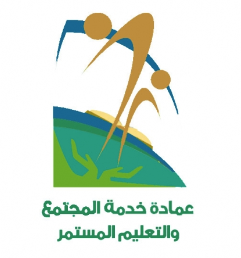 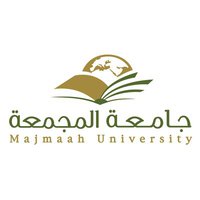 (فرع وحدات خدمة المجتمع) أولاً: بيانات الوحدةالجزء الثاني (غلاف لكل مبادرة مقدمة) الأدلة والشواهد لكل مبادرةمرفق (1) إجباري (عدد 4 صور   على الأكثر من المبادرة) *مرفق (2) الشهادات والجوائز إن وجدت مرفق (3) الاستبانات إن وجدتمرفق (4) مرفقات إضافية عن المبادرة للترجيح اسم الكليةاسم رئيس الوحدةجوال رئيس الوحدةإيميل التواصلاسم المبادرةتاريخ التنفيذعدد المستفيدينوصف عام مختصر للمبادرةوصف تحقق المعاييروصف تحقق المعاييروصف مختصر يدل على تحقيق كل معيار المعيارالنوعية والابتكار في المبادرة المقدمةالتنوع في الخدمات المجتمعية المقدمة خلال المبادرةاستدامة المبادرة وقابليتها للتعميم على المستوى الوطنيتحقيق التفاعل مع  أفراد المجتمع